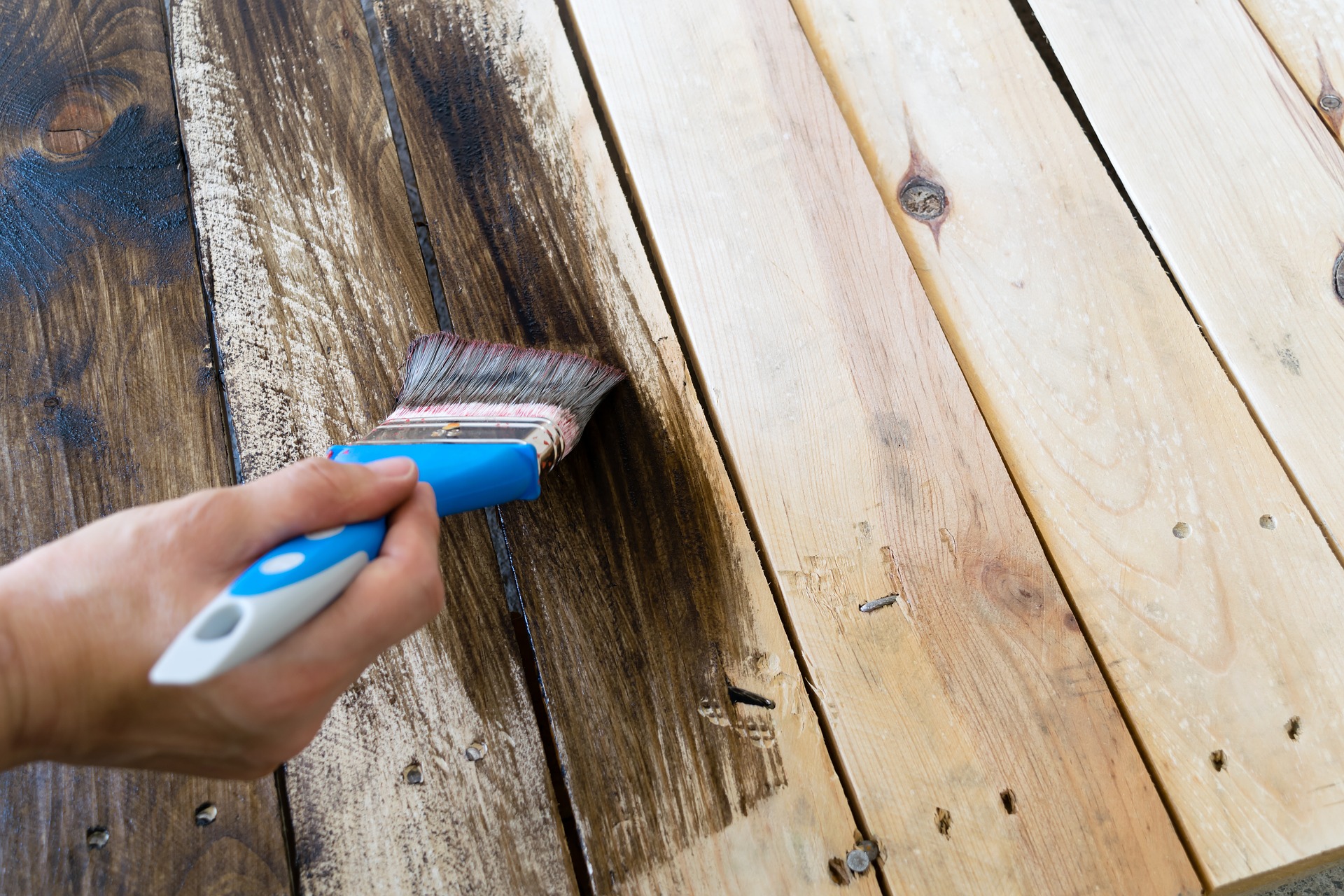 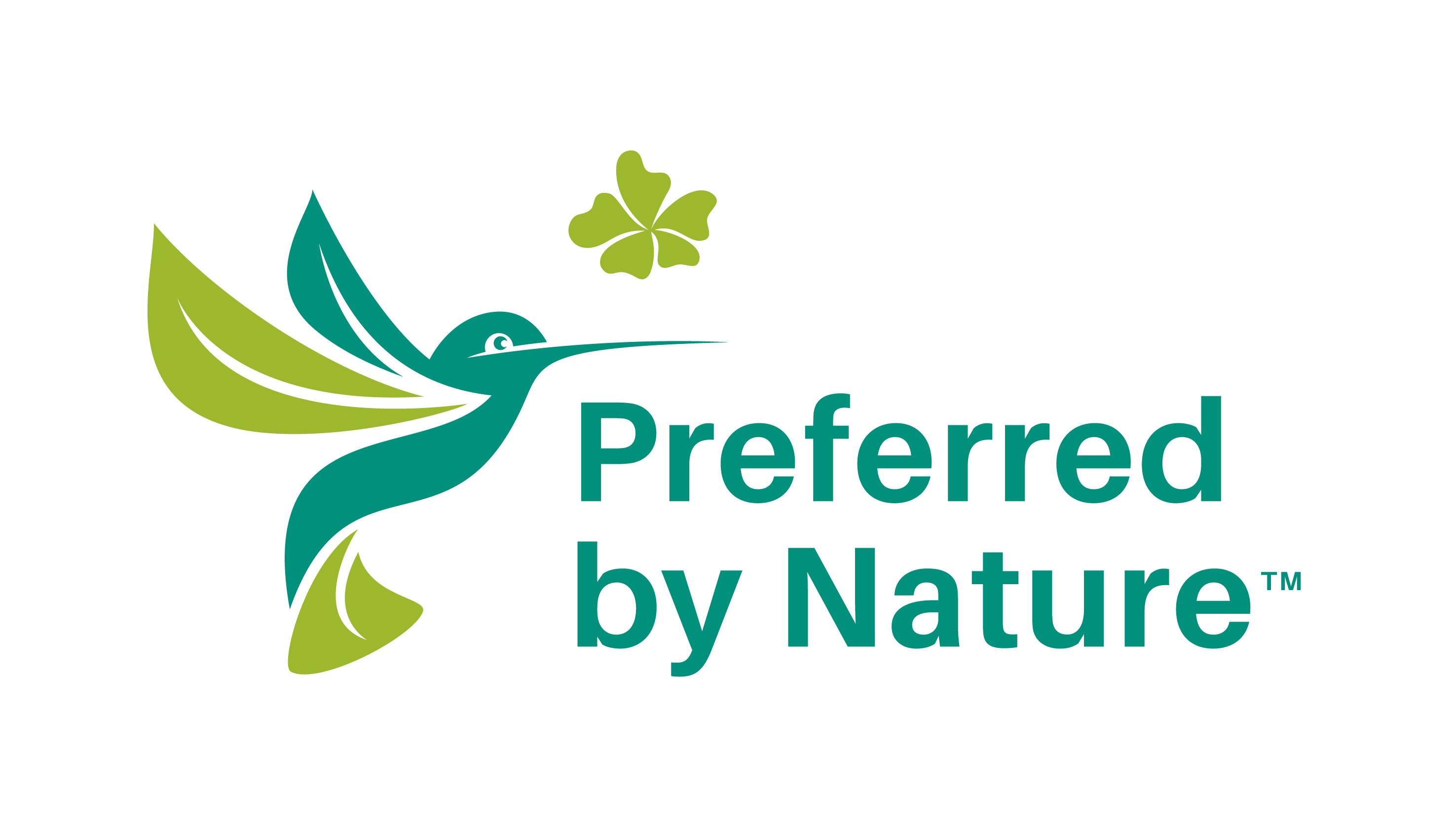 ÚvodVZORSmlouva o outsourcingu pro necertifikované dodavateleVšeobecné podmínky pro outsourcing: Dodavatel dodržuje všechny příslušné certifikační požadavky a všechny postupy držitele certifikátu FSC, které se vztahují na externě zajišťovanou činnost.Dodavatel sleduje a kontroluje veškerý materiál, který je při outsourcingu používán v FSC certifikovaných produktech, aby se ujistil, že u něj během provádění externě zajišťované činnosti nehrozí riziko smíchání nebo kontaminace s jiným materiálem.Dodavatel používá na produkty, na které se vztahuje outsourcing, pouze materiál poskytnutý držitelem certifikátu FSC.Dodavatel vede záznamy o vstupech, výstupech a dodací dokumentaci související s veškerým materiálem zpracovávaným během outsourcingu.Konečnou fakturu za FSC certifikované produkty, které jsou předmětem outsourcingu vystavuje držitel certifikátu FSC.Dodavatel nepoužívá ochranné známky FSC nebo ochranné známky Preferred by Nature k propagačnímu použití nebo na produktech, které nejsou zahrnuty do outsourcingu.Dodavatel dále nezadává externě zajišťované zpracování materiálu dalšímu subjektu.V rámci auditu u držitele certifikátu FSC dodavatel umožní společnosti Prefered by Nature provádět audit jeho postupů, včetně auditu v jeho provozovnách.Dodavatel souhlasí s dodržováním základních pracovních požadavků FSC uvedených ve směrnicích držitele certifikátu FSC, jmenovitě (hlavní body):
7.2. Organizace nevyužívá dětskou práci.7.3. Organizace odstraní všechny formy nucené a povinné práce.7.4. Organizace zajistí, aby nedocházelo k diskriminaci v zaměstnání a při práci.7.5. Organizace uznává svobodu sdružování a účinné právo na kolektivní vyjednávání.Specifické podmínky této smlouvy o outsourcingu:{POKUD JE APLIKOVATELNÉ} Dodavatel používá na FSC certifikovaných produktech, na které se vztahuje rozsah této outsourcingové smlouvy pouze štítky FSC poskytnuté držitelem certifikátu FSC.{UVEĎTE DALŠÍ PODMÍNKY, KTERÉ SE VZTAHUJÍ SPECIFICKY NA TUTO SMLOUVU O OUTSOURCINGU}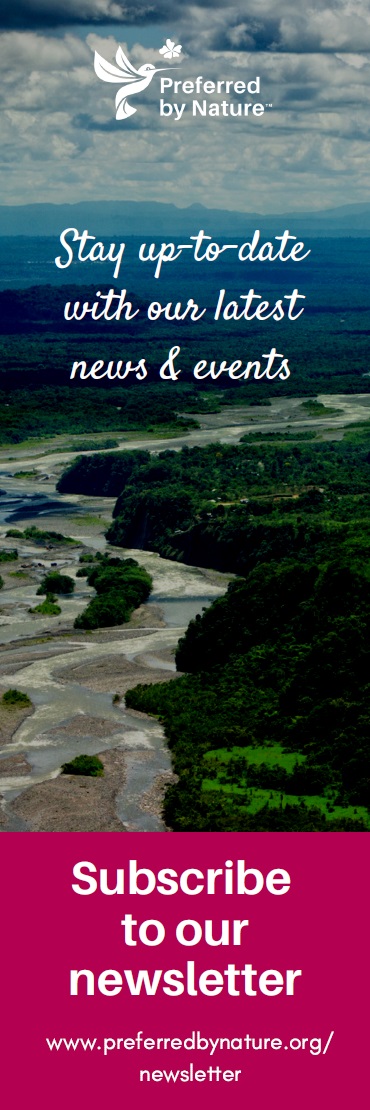 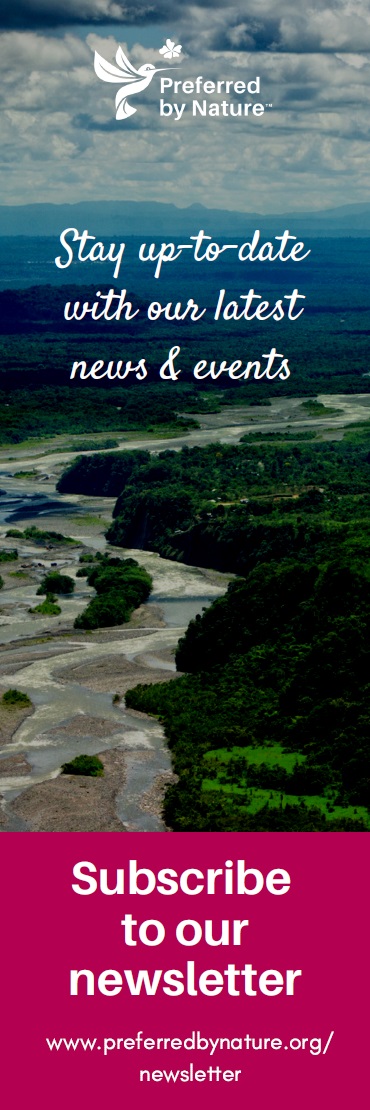 O násPreferred by Nature (dříve NEPCon) je mezinárodní nezisková organizace, která se snaží podporovat lepší hospodaření s půdou a takové obchodní praktiky, které jsou přínosem pro lidi, přírodu i klima. Činíme tak prostřednictvím jedinečné kombinace certifikačních služeb v oblasti udržitelnosti, projektů podporujících zvyšování povědomí a budováním kapacit.Více než 25 let pracujeme na vytváření praktických řešení, která mají pozitivní dopady na hospodářskou krajinu a dodavatelské řetězce ve více než 100 zemích. Zaměřujeme se na využívání půdy, především prostřednictvím lesních a zemědělských produktů a komodit, majících dopad na klima a také souvisejících sektorů, jakými jsou cestovní ruch a ochrana přírody. Více se dozvíte na www.preferredbynature.orgKontaktNEPCon OÜ Filosoofi 31 l Tartu 50108 l Estonsko info@nepcon.org Telefon: +372 7 380 723 l CVR: 10835645Certifikační kód držitele FSC® COC certifikátu:Kontaktní osoba držitele certifikátu:Název společnosti dodavatele:Kontaktní osoba dodavatele:Adresa dodavatele:Popis smlouvy o outsourcingu:Držitel certifikátuDodavatelPodpis ________________________Podpis ____________________________Datum ____________________________Datum ________________________________